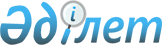 Об утверждении Плана по управлению пастбищами и их использованию села Жетекши города Павлодара на 2022 - 2023 годыРешение Павлодарского городского маслихата Павлодарской области от 29 сентября 2021 года № 72/10
      В соответствии со статьей 6 Закона Республики Казахстан "О местном государственном управлении и самоуправлении в Республике Казахстан", подпунктом 1) статьи 8 Закона Республики Казахстан "О пастбищах", Павлодарский городской маслихат РЕШИЛ:
      1. Утвердить прилагаемый План по управлению пастбищами и их использованию села Жетекши города Павлодара на 2022 - 2023 годы.
      2. Настоящее решение вводится в действие по истечении десяти календарных дней после его первого официального опубликования. План по управлению пастбищами и их использованию села Жетекши на 2022-2023 годы
      Настоящий План по управлению пастбищами и их использованию в селе Жетекши города Павлодара на 2022-2023 годы (далее - План) разработан в соответствии с Земельным Кодексом Республики Казахстан, Законом Республики Казахстан "О пастбищах", Законом Республики Казахстан "О местном государственном управлении и самоуправлении в Республике Казахстан", приказом заместителя Премьер-Министра Республики Казахстан - Министра сельского хозяйства Республики Казахстан № 173 "Об утверждении Правил рационального использования пастбищ" и приказом Министра сельского хозяйства Республики № 3-3/332 "Об утверждении предельно допустимой нормы нагрузки на общую площадь пастбищ".
      План принят с учетом сведений о состоянии геоботанического обследования пастбищ, сведений о ветеринарно-санитарных объектах, данных о численности поголовья сельскохозяйственных животных с указанием их владельцев – пастбище пользователей, физических и (или) юридических лиц, данных о количестве гуртов, отар, табунов, сформированных по видам и половозрастным группам сельскохозяйственных животных, сведений о формировании поголовья сельскохозяйственных животных для выпаса на отгонных пастбищах, особенностей выпаса сельскохозяйственных животных на культурных и аридных пастбищах, сведений о сервитутах для прогона скота и иных данных, предоставленных государственными органами, физическими и (или) юридическими лицами.
      План принимается в целях рационального использования пастбищ, устойчивого обеспечения потребности в кормах и предотвращения процессов деградации пастбищ.
      План содержит:
      1) схему (карту) расположения пастбищ на территории села Жетекши в разрезе категорий земель, собственников земельных участков и землепользователей на основании правоустанавливающих документов, согласно приложению 1 к настоящему Плану;
      2) приемлемые схемы пастбищеоборотов на территории села Жетекши, согласно приложению 2 к настоящему Плану;
      3) карту села Жетекши с обозначением внешних и внутренних границ и площадей пастбищ, в том числе сезонных, объектов пастбищной инфраструктуры, согласно приложению 3 к настоящему Плану;
      4) схему доступа пастбища пользователей к водоисточником (озҰрам, рекам, прудам, копаням, оросительным или обводнительным каналам, трубчатым или шахтным колодцам), составленную согласно норме потребления воды на территории села Жетекши, согласно приложению 4 к настоящему Плану;
      5) схему перераспределения пастбищ для размещения поголовья сельскохозяйственных животных физических и (или) юридических лиц, у которых отсутствуют пастбища, и перемещения на предоставляемые пастбища на территории села Жетекши, согласно приложению 5  к настоящему Плану;
      6) схему размещения поголовья сельскохозяйственных животных на отгонных пастбищах физических и (или) юридических лиц, не обеспеченных пастбищами, расположенными на территории села Жетекши, согласно приложению 6 к настоящему Плану;
      7) календарный график по использованию пастбищ, устанавливающий сезонные маршруты выпаса и передвижения сельскохозяйственных животных, согласно приложению 7 к настоящему Плану.
      Территория села находится на правом берегу реки Иртыш. В пределах Прииртышской плосковолнистой равнины области Западно-Сибирской низменности. Рельеф богарной части представлен плоско волнистой аллювиальной равниной, расположенной в пределах в первой, второй и третьей надпойменных террас реки Иртыш.
      Своеобразие гидрографического облика данной территории обусловлено рядом физики-географических факторов, из которых являются резко континентальный климат с малым количеством осадков и равнинный рельеф с наличием западин. Здесь сформировались каштановые, луговато-каштановые почвы и солонцы каштановые.
      Средняя урожайность пастбищных угодий составляет 1,1-2,5 ц./га.
      Фонд кормов пастбищ используется в пастбищный период продолжительностью 170-180 дней.
      Село Жетекши расположено в северной части с территорией села Мойылды, на востоке – с Заринским сельским округом, на юге и западе - с территорией города Павлодара.
      По природно-климатическим условиям территория села Жетекши расположена в подзоне сухих степей с резко континентальным климатом, для которого свойственны засушливость весенне-летнего периода, высокие летние и низкие зимние температуры, недостаточное и неустойчивое количество атмосферных осадков, и значительная ветровая деятельность в течении всего года.
      Общая площадь территории села Жетекши 1307,8 га, из них пастбищные земли – 846,0 га.
      По категориям земли подразделяются на:
      земли сельскохозяйственного назначения – 846,0 га;
      земли населенных пунктов – 439,0 га;
      земли промышленности, транспорта, связи, для нужд космической деятельности, обороны, национальной безопасности и иного несельскохозяйственного назначения – 22,0 га;
      земли лесного фонда – 1,0 га;
      земли запаса - нет.
      Количество поголовья сельскохозяйственных животных на территории села: 720 голов крупного рогатого скота, 1 342 головы мелкого рогатого скота, 273 голов лошадей.
      Сформированные стада, отары, табуны сельскохозяйственных животных по видам распределились следующим образом: 
      2 стада крупного рогатого скота; 
      Пастбища, в связи с природно-климатической особенностью сельского округа относятся к природным пастбищам, и используются преимущественно для выпаса скота. Культурных и аридных пастбищ на территории села нет.
      Основными пользователями пастбищ являются население села Жетекши.
      На территории села Жетекши действует 1 ветеринарный пункт.
      В селе Жетекши сервитуты для прогона скота не установлены. Схема (карта) расположения пастбищ на территории села Жетекши в разрезе категорий земель, собственников земельных участков и землепользователей на основании правоустанавливающих документов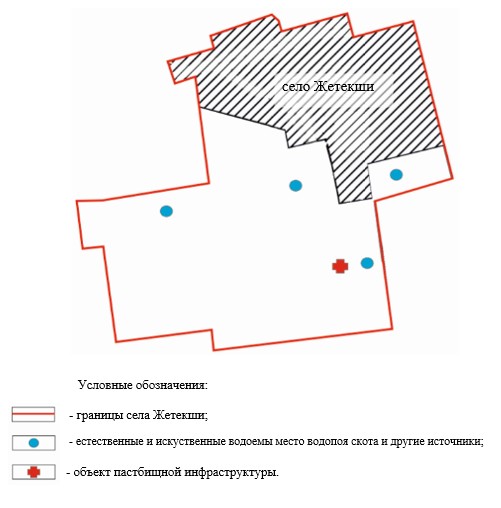  Приемлемые схемы пастбищеоборотов на территории села Жетекши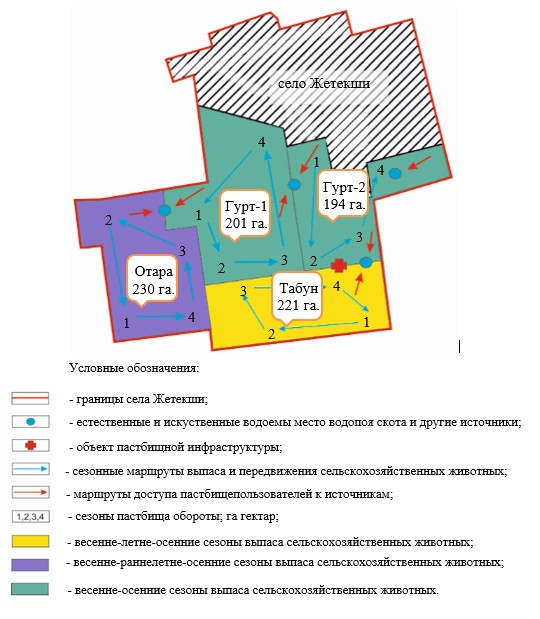  Карта села Жетекши с обозначением внешних и внутренних границ и площадей пастбищ, в том числе сезонных, объектов пастбищной инфраструктуры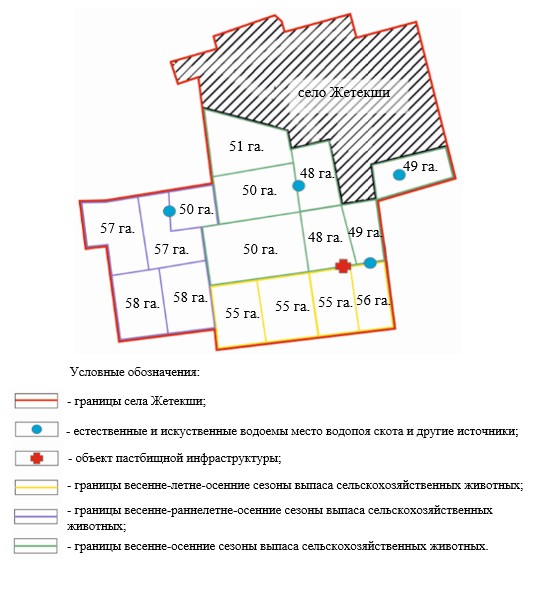  Схема доступа пастбищепользователей к водоисточникам (озерам, рекам, прудам, копаням, оросительным или обводнительным каналам, трубчатым или шахтным колодцам), составленную согласно норме потребления воды на территории села Жетекши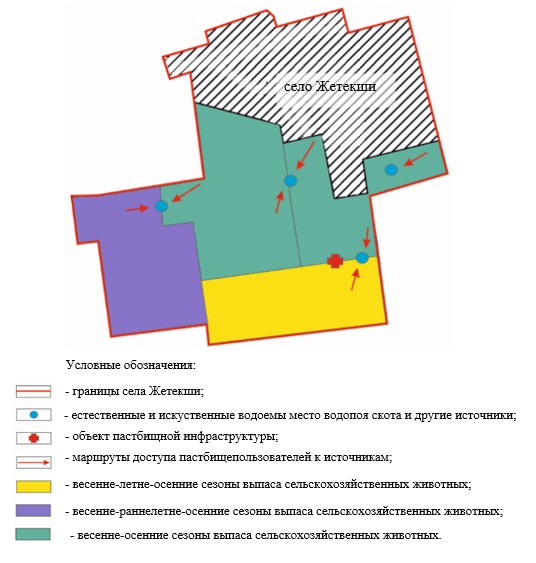  Схема перераспределения пастбищ для размещения поголовья сельскохозяйственных животных физических и (или) юридических лиц, у которых отсутствуют пастбища, и перемещения его на предоставляемые пастбища на территории села Жетекши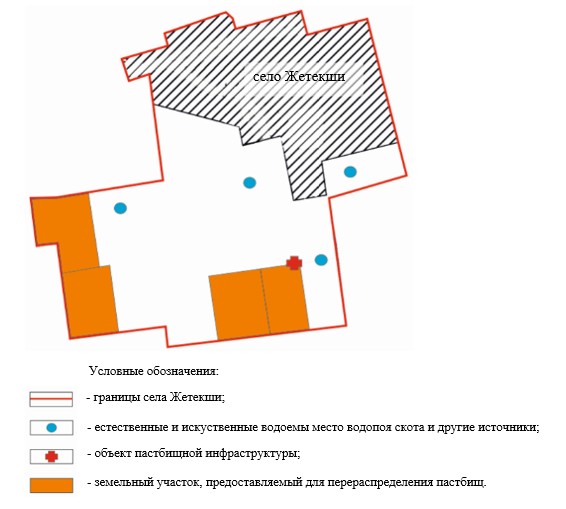  Схема размещения поголовья сельскохозяйственных животных на отгонных пастбищах физических и (или) юридических лиц, не обеспеченных пастбищами, расположенными при сельском округе на территории села Жетекши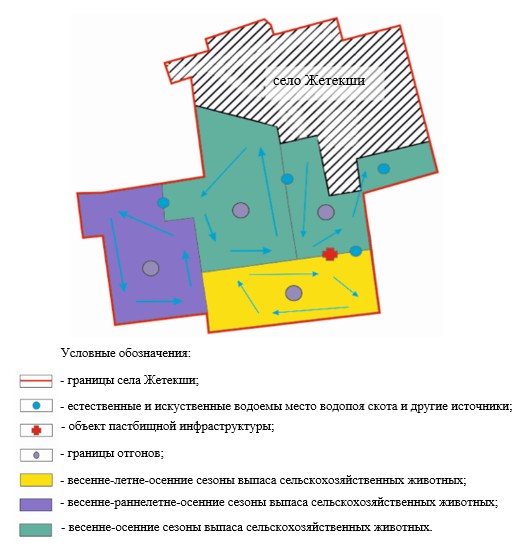  Календарный график по использованию пастбищ, устанавливающий сезонные маршруты выпаса и передвижения сельскохозяйственных животных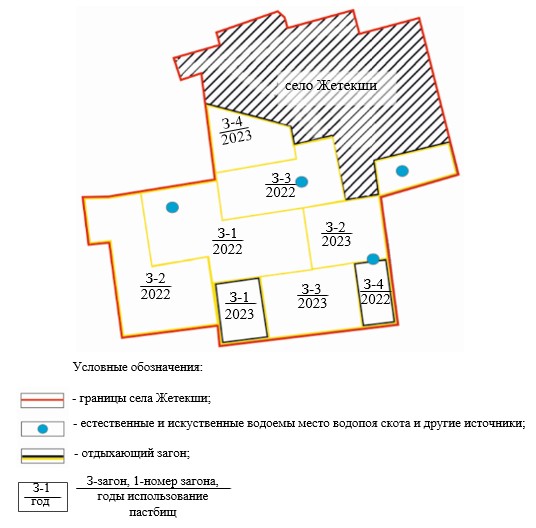 
					© 2012. РГП на ПХВ «Институт законодательства и правовой информации Республики Казахстан» Министерства юстиции Республики Казахстан
				
      Секретарь Павлодарского городского маслихата 

С. Калижанова
Утвержден
решением Павлодарского
городского маслихата
от 29 сентября 2021 года
№ 72/10Приложение 1
к Плану по управлению
пастбищами и их использованию
села Жетекши города Павлодара
на 2022 – 2023 годыПриложение 2
к Плану по управлению
пастбищами и их использованию
села Жетекши города Павлодара
на 2022 – 2023 годыПриложение 3
к Плану по управлению
пастбищами и их использованию
села Жетекши города Павлодара
на 2022 – 2023 годыПриложение 4
к Плану по управлению
пастбищами и их использованию
села Жетекши города Павлодара
на 2022 – 2023 годыПриложение 5
к Плану по управлению
пастбищами и их использованию
села Жетекши города Павлодара
на 2022 – 2023 годыПриложение 6
к Плану по управлению
пастбищами и их использованию
села Жетекши города Павлодара
на 2022 – 2023 годыПриложение 7
к Плану по управлению
пастбищами и их использованию
села Жетекши города Павлодара
на 2022 – 2023 годы
Годы
Загон 1
Загон 2
Загон 3
Загон 4
2022
весенне-летний сезон 1
летний сезон 2
осенний сезон 3
отдыхающий сезон
2023
отдыхающий сезон
весенне-летний сезон 1
летний сезон 2
осенний сезон 3